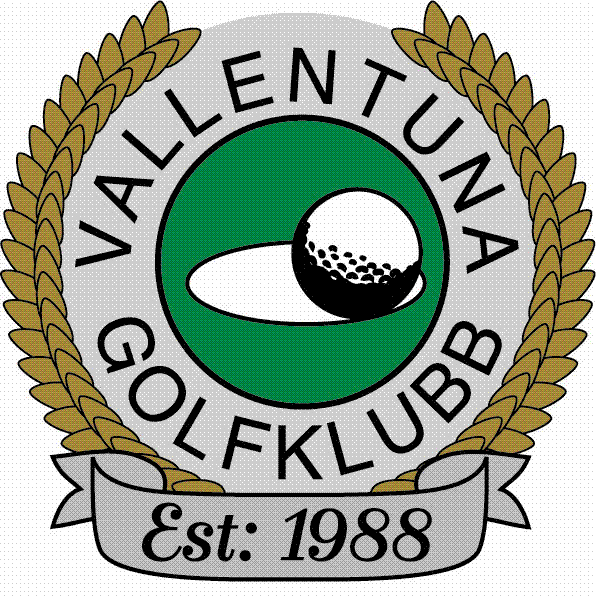 Protokoll styrelsemöte 2023-05-17Närvarande: Cecilia Engblom, Lena Andersson, Lars Öjerbäck, Göran Wängelin, Sandra Wängelin, Bengt Göran Broström, Neil Fossett (G4G), Katarina Pahlin§1 Mötets öppnandeCecilia Engblom, ordförande för mötet, hälsade välkommen. §2 Godkännande av dagordningDagordningen godkänns.§ 3 G4G informationSäsongen har börjat bra, och banan är i mycket gott skick. Nät på hål 18 är på väg att sättas upp.Asfalteringen är inte klar ännu, men ny offert har tagits in och planeras utföras så snart som möjligt. Medlemsflödet varit sämre jämfört med förra året. Man kan se ett tydligt samband med det allmänna finansiella läget. Restaurangen har kommit igång bra, och har fått bra feedback. Nya utemöbler är inköpta, liksom nya flaggor och skyltar. § 4 EkonomiKort genomgång av årets budget. Överlämning sker från föregående kassör till den nya kassören, Lena Andersson.§ 5 HemsidaStyrelsen har beslutat att klubbens hemsida ska fortsätta innehålla samma sorts funktionalitet som idag. För att ha ett enhetligt utseende har styrelsen bett Lena Collin att fortsätta med uppdraget att fungera som webadministratör.  Vill kommittéerna uppdatera något eller göra en mindre förändring vänder man sig till henne, lenacollin@hotmail.se. Är det brådskande går det bra att ringa Lena. Vill kommittéerna göra en större förändring behöver detta först tas upp på ett styrelsemöte. Vi vill gärna att varje nyhet på hemsidan har ett datum. Cecilia tar upp detta med Lena. § 6 Information kommittéerSeniorkommitténMan har kommit igång med onsdagsgolfen, 64 deltagare första veckan och 49 andra veckan.Senior-KM går av stapeln 7-8 augusti. Tävlingskommittén behöver se till att datumet uppdateras på hemsidan.DamkommitténPlanerar en damträff inom kort. Man väntar på återkoppling från G4G vad gäller datum. Man har kommit igång med tisdagsgolfen, och har haft ganska bra uppslutning så här långt. Det är en del nya deltagare, vilket är extra roligt. HerrkommitténMan har kommit igång med tisdagsgolfen, och har haft ganska bra uppslutning. En hel del nya deltagare. Frukostgolfen är flyttad till fredagar.Regel- och handikappkommitténAngående TK's önskan om hjälp att arrangera KM:Regel och HCP-kommittén kommer se till att banan är markerad på ett tillfredställande sätt.Behövs det några Tillfälliga Lokala regler p.g.a. arbeten eller yttre förhållanden kan vi hjälpa till med att formulera dessa.Tillfällig vit färgmarkering av dåliga områden önskar vi dock att TK i huvudsak sköter själva.Behövs det hjälp med förslag på flaggplaceringar kan vi bistå med detta också.Övrigt:Kloten för Orange Tee har placerats ut, förhoppningsvis kommer den både användas och skötas mer och bättre under säsongen.Inventering av banans markeringar genomförd, vilket resulterade i att några ändringar och kompletteringar kommer göras under de närmaste veckorna.Har pratat med Nille (greenkeepern) om markering av banan då banarbeten utförs. Vi har kommit överens om att de i mån av tid/kapacitet skall spreja vitt runt MUA. Kommittén kommer också göra att utskick till samtliga medlemmar om vilka lättnadsförfaranden som gäller vid "Onormala Banförhållanden" (Regel 16).TävlingskommitténFörsöker hitta fler tävlingsledare. Det utskick som gjordes för ett par veckor sedan gav 2 intresseanmälningar. Nu försöker vi få dem "utbildade". På kort sikt tänker vi att "on the job training" är bäst för att lära sig så de får vara med på de tävlingar som är planerade. En av dem ska börja med Pingstslaget 28 maj.Tyvärr bara 8 anmälda än så länge till Pingstslaget 28/5.Planering inför juniortävling i augustiPlanering inför övriga klubbtävlingarJuniorkommitténVi har ingen representant för Juniorerna i styrelsen. Mail om anmälan till juniorträning har gått ut och träningen har börjat. Cecilia undersöker hur många som har anmält sig. § 7 Övriga frågorTävlingskommittén vill klargöra några detaljer kring KM. TK ansvarar för planering av själva tävlingen, tävlingsledare, GIT-ansvar, resultattavla under tävlingens gång mmStyrelsen ansvarar för prisutdelning (lördag & söndag) och planering av den. Tävlingskommittén föreslår att det i detta även ingår att beställa medaljer och skyltar (klubbhus, parkering). Mötet beslutar att denna del ingår i TK:s ansvar. Styrelsen kommer därför att hålla i prisutdelningen, medan TK beställer materialet som behövs för den.Fråga har uppstått kring vem som tar ansvar för budgeten kring juniortävlingen i augusti. Det är Mats Bjellsäter från styrelsen som ansvarar för kontakten med golfförbundet och att ta reda på budgeten för tävlingen. Tävlingskommittén framför att det vore bra om G4G's hemsida hade en rubrik med "Aktuellt" där t.ex. evenemang, banarbeten, info från kommittéerna m.m. kan anslås. G4G meddelar att detta inte är görbart för tillfället. § 8 Mötets avslutandeOrdförande avslutar mötet. Nästa möte är 14 juni kl 18 i Klubbhuset. Underskrift/justering…………………………………………….		…………………………………………………………..Cecilia Engblom, ordförande			Katarina Pahlin, sekreterare